Die Serviceformulare der integrierten Leitstelle Bayreuth/Kulmbach wurden umfassend überarbeitet und hierbei an die Wünsche und Erfordernisse unserer Kunden und Partner angepasst.Zur einfacheren Zuordnung und Auffindbarkeit hat jedes Formular eine neue Kennzeichnung erhalten (Buchstabe/Zahlen).Die Formulare können in jeweils aktueller Form im Servicebereich unserer Internetseite (www.leitstelle- bayreuth.de) abgerufen werden.Wir bitten um Verständnis, dass von der ILS Vorgänge nur noch bearbeitet werden können, wenn diese auf dem jeweiligen Dienstweg zugeleitet werden.Eine Übersicht der Formulare und dem dazugehörigen Dienstweg findet sich nachstehend:Ausgedruckte Dokumente unterliegen nicht der Revision – Aktuelle Version nur aus dem Qualido-Portal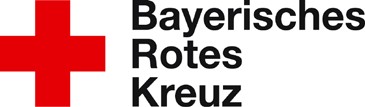 Integrierte Leitstelle Bayreuth/KulmbachVersion: 2Integrierte Leitstelle Bayreuth/KulmbachStand:	21.04.2022ServiceformulareServiceformulareServiceformulareFormulartitelFormulartitelDienstwegStammdaten (SD)Stammdaten (SD)Stammdaten (SD)SD 1Neu-/Änderungsmitteilung Personal/Kontaktdatenan ILS,Weiterleitung an KVBSD 2Alarmwege (Zuordnung/Änderung)über Dienstweg Weiterleitung an ILSSD 3Neu-/Änderungsmitteilung Dienststelle und Einsatzmittelüber Dienstweg Weiterleitung an ILSSD 4Feuerwehralarmierungsrelevante Geräte(nur in Verbindung mit Formular SD 3)über Dienstweg Weiterleitung an ILSSD 4Rettungsdienstalarmierungsrelevante Geräte(nur in Verbindung mit Formular SD 3)über Dienstweg Weiterleitung an ILSEinsatzbearbeitung (EB)Einsatzbearbeitung (EB)Einsatzbearbeitung (EB)EB 1Ausfall Fahrzeug und Gerätan ILSEB 2Abwesenheitsanzeige/Rückmeldung Führungskräfte > 24han ILSEB 3Übungsanmeldung (Funk-/Alarmübung)an ILSEB 4Anmeldung Sanitäts-/Feuerwehrsicherheitswachdienst o- der geplanter Einsatzan ILSEB 5Anforderung eines Einsatzmittels desöffentlich rechtlichen Rettungsdienstes für Übung oder Ausbildungan ILSEB 6Flottenmanagement Rettungsdienstan ILSEB 7Kostenübernahmeerklärungan ILSEB 8Anforderung eines Einsatzberichtesan ILSEinsatznachbearbeitung (EN)Einsatznachbearbeitung (EN)Einsatznachbearbeitung (EN)EN 1Nacherfassung von FW-Einsätzen (Einzel)an ILS,Weiterleitung an KVBEN 2Nacherfassung von FW-Einsätzen (Unwetter)an ILS,Weiterleitung an KVBEN 3Feedback Alarmierungüber Dienstweg Weiterleitung an ILSAllgemeine Verwaltung (AV)Allgemeine Verwaltung (AV)Allgemeine Verwaltung (AV)AV 1Anmeldung Besuchergruppenan ILSAV 2Teilnehmerliste Besuchergruppenan ILSZuordnung: LDRevisionsverantwortlich: QMBILS_LQM_BT_Serviceformulare Uebersicht V2.docx1 / 1